Mark schemesQ2.1.      Award 1 mark for each correct choice.(a)     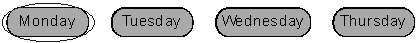 (b)     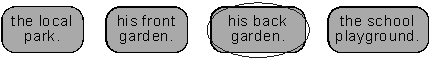 (c)     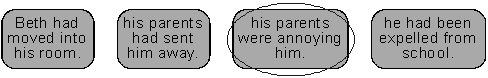 (d)     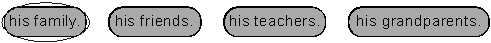 (e)     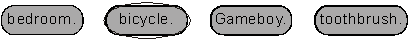 (f)     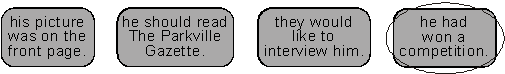 (g)     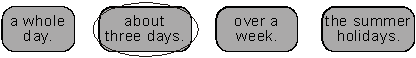 Up to 7 marks2.       Do not award a mark for the character identified in the box.          Award 1 mark for accurate retrieval of examples of Alfred’s admiration, eg:•        (What’s this about you living in your tree house?) Totally cool!•        This is so cool.•        I wish I had thought of it.          Also award 1 mark for accurate retrieval of examples of anyone else’s admiration, eg:•        It certainly was clever. [mother]          Minor errors in copying should not be penalised.1 mark3.      Any character cited can be credited depending on the justification used to support the answer. The justification can relate to:•        taking or witholding of property (bike, bedroom, pocket money)•        sarcasm•        homework•        being interfering or bossy.          Award 2 marks for answers that interpret the text, revealing an understanding of the potential impact on Norman, eg:•        Beth because she was winding him up by saying that she could have his room•        Beth’s trying to annoy Norman by saying I got your room, ha ha. She is showing off, trying to make him feel left out•        Mum because she was being so sarcastic when she said things like ‘how clever to get that big TV set up the long steep ladder’•        Dad because he went on about how much pocket money Norman was going to miss.          Award 1 mark for answers that quote or report a relevant section of text without further explanation, eg:•        Beth wrote ‘Mum and Dad say that I can have your room. Ha ha.’•        because if your sister said to you ‘Haha, Mum said I can have your room’ you would be really annoyed•        because Alfred wanted his bike which he could have used.up to 2 marks4.     Surrender.1 mark5.     Acceptable points:•        responses to point(s) / question(s) raised in Alfred’s letter•        positive or negative response to Alfred’s enthusiasm / admiration (including prolific use of exclamation marks)          Award 2 marks for reference to both of the acceptable points, eg:•        Hi Alfred, Yeah it is kind of cool living up here – a bit chilly at night and a bit lonely, but apart from that it’s great. And yeah, I can eat whatever I want when I want, wear the same clothes for a year and I don’t even have to wash or brush my teeth, from Norman•        Yes, yes, yes, yes, yes and no!!!! No, you can’t have my bike, you’ve got your own. How are you? I’m gr8. It’s ok living in my tree house, actually it’s gr8. xxx Norman. PS can I have your bike, haha!•        Hey Alfred, I have got my toothbrush so I’m not going to stop brushing my teeth otherwise my breath will smell and my teeth will go yellow. I forgot the charger for my gameboy and the battery ran out last night. I have hardly any of my clothes with me or food. Norman.          If a mark has been awarded by either route indicated above, a second mark can be given for comments which draw upon other letters. This second mark can be gained by reference to aspects such as reasons why Norman left home / getting letters from family members / provisions supplied by parents / loss of pocket money / Beth’s occupation of bedroom, eg:•        It’s well cool. You would love it up here. My parents don’t even care, they just let my sister have my room. Trust me this is the best, from Norm.          Award 1 mark for covering either of the acceptable points, eg:•        No, sorry, you can’t have the bike because I’m thinking of coming down from here•        Dear Alfred, No it does not mean that. I took some clothes with me but maybe, I’ll stop washing. From Norman•        Hey Alfie, I am living a dream. Come and visit soon•        It’s wicked. I don’t do anything.          Accept responses expressed in the 3rd person.          Do not accept the following, unless further expanded:•        Yes, it’s cool!up to 2 marks6.     (a)     Award 1 mark for retrieving an appropriate quotation from both letters:          Acceptable answers from 1st letter              Acceptable answers from 2nd letter•        Ha ha!                                              •        I miss you.•        I can have your room.                      •        (I think) you should move
                                                                  back (into our house)                                                                  •        It’s boring.                                                                  •        (We can) negotiate.                                                                  •        Yours sincerely.          Minor errors in copying should not be penalised, eg:•        I have your room (1st letter)•        I can use your room (1st letter)•        Yours sinscerly (2nd letter).1 mark(b)    Answers may focus either on the cause of the change in Beth’s feelings (ie emotional) or on the consequence / purpose of Beth’s change in attitude (ie she wants Norman to come back).          Award 2 marks for identifying a change in Beth’s feelings between the two letters, from initially feeling pleased to later feeling negative, eg:•        in the first letter she was glad to see the back of him but later she started missing him•        she felt guilty about taking her brother’s room and bragging on about it•        because she obviously wasn’t finding life without Norman as easy and fun as she first thought.          Award 1 mark for identifying a valid reason why Beth would now have a friendly attitude to her brother, eg:•        she has no one to play with / argue with / tease•        she misses him and really wants him to come home now•        she was getting worried for Norman•        she was starting to get lonely without him•        because her dad told her to be nice / to write•        she wants him to come home now•        they have been apart for a few days and she has realised what life is like without him.up to 2 marks7.     Award 2 marks for referring both to the father (his intention / underhand tactics / enticement / manipulation) and to Norman (the effect on Norman, the desired outcome), eg:•        his dad was trying to bribe / tempt / tease him to come home•        he did this so he would make Norman think about the money and make him change his mind•        so Norman would want the money and go back to the house•        he did it to persuade him to come back in to get his pocket money.          Award 1 mark for simple answers that refer either to the father’s intention or to the effect on Norman, eg:•        to get him / persuade him to go back inside•        bribery•        to make him mad / jealous / cross.up to 2 marks8.     Award 1 mark for indicating that other writers refer to letters they have received from Norman, eg:•        because it says in dad’s first letter ‘thank you for your letter’•        we know because on some letters it says ‘thank you’ for replying•        it refers to the answers on the next letter•        his mum says you are very sweet to take the time to write.          Do not accept:•        you can tell from the start / mum’s and dad’s letters•        they have all written back to him.1 mark9.     Award 2 marks for answers which identify some incongruity or paradox in Norman’s situation, eg:•        independent life•        he’s a child and he’s trying to live by himself•        he’s run away from home but he’s just gone to live in the back garden•        family’s reaction•        he’s left home, but nobody seems that worried•        they all write to him instead of shouting up to him in his tree house•        school•        he hasn’t got out of school fully – he still gets the homework sent!•        Mrs Bouquet pretends to be all understanding but she’s mean by sending him homework•        other•        he gets annoyed with his family and moves out into his tree house but he’s written an article called ‘Peace in your garden’•        he carried his big TV up but there’s no electricity up there.Award 1 mark for answers which identify a humorous text-based detail / incident. Answers must identify something ‘odd’ about the situation in order to attain one mark, eg:•        it’s funny that he carries a huge TV up to his tree house•        his family are annoying him so he decides to go live in his tree house•        he doesn’t want pocket money•        where would he go to the toilet or get washed?•        he’s not going to school and can do anything and eat anything he wants•        he has moved into his back garden•        the funny thing is that his parents are letting him live there.Do not accept answers in which the humour is neither obvious nor explained, eg:•        the letter from anonymous is funny•        he gets to do what he wants•        he had nothing to do or play with•        he only stays there for three days•        it’s funny because everyone is persuading him to come back to the house and school.Do not accept a summary of the story without an attempt to pick out any humorous detail, eg:•        it’s funny that he’s living in a tree-house•        his family and friends are writing to him and he won a contest.up to 2 marks10.     Acceptable points:          Award 3 marks for answers which explain and explore the situation fully, referring to at least one from both types of acceptable points, ie looking at both emotional and materialistic aspects, eg:•        he probably got bored of the sandwiches and the cold and the fact that he had nothing to do in his tree house. He must also have been having second thoughts about his bedroom being claimed by his sister and his bike going to Alfred. Most of all, he would have wanted to get the prize of going to Washington•        he missed his family, wanted his room back and wanted to go to the White House. He may also have wanted to annoy his sister.          Award 2 marks for answers which recognise only the emotional or the materialistic aspects, listing two or more points of the same type. Alternatively, 2 marks may be awarded for answers which touch briefly on both types of points but are only minimally developed, eg:•        he wanted his bedroom back and probably liked the idea of going to Washington•        he probably wasn’t feeling annoyed with his parents anymore, after three days up his tree and wanted a proper meal cooked by his mum•        he was missing his family and he knew they were missing him too, as his Mum wrote ‘I understand your feelings’ and his sister seemed worried about him too•        because he wanted to go to Washington and to get his money and he wanted to see his friends.          Award 1 mark for answers which attribute Norman’s decision to a single factor, eg:•        he won the newspaper competition prize and he must have wanted to go on that trip to Washington•        he probably felt lonely in his tree-house without company.emotional / psychological factorsmaterialistic factors•    he was missing his family and/or his family was missing him•    wanted home comforts•    boredom•    loneliness•    return to normality•    cumulative effects of the letters•    financial incentive (pocket money)•    securing possessions (bicycle / room)•    taking his prize trip to Washington•    physical hardships (eg hunger)